Сумська міська радаVІІІ СКЛИКАННЯ XIV СЕСІЯРІШЕННЯвід 24 листопада 2021 року № 2462-МРм. СумиРозглянувши звернення громадянина, надані документи, відповідно до статей 12, частини п’ятої статті 116, частини сьомої статті 118 Земельного кодексу України, статті 50 Закону України «Про землеустрій», частини четвертої статті 15 Закону України «Про доступ до публічної інформації», враховуючи протокол засідання постійної комісії з питань архітектури, містобудування, регулювання земельних відносин, природокористування та екології Сумської міської ради від     28.10.2021 № 39, керуючись пунктом 34 частини першої статті 26 Закону України «Про місцеве самоврядування в Україні», Сумська міська рада ВИРІШИЛА:Відмовити Северину Артему Сергійовичу в наданні дозволу на розроблення проекту землеустрою щодо відведення земельної ділянки у власність за адресою: м. Суми, в районі вул. Лисенка, на території колишнього гаражного кооперативу «Вікторія», земельна ділянка № 142-143, орієнтовною площею 0,0060 га, для будівництва індивідуальних гаражів у зв’язку з тим, що рішенням VІ сесії Сумської міської Ради народних депутатів від 05.07.1995 «Про передачу в приватну власність земельних ділянок» земельні ділянки № 142, 143, площею по 0,0018 га передані у приватну власність іншим особам.Сумської міський голова                                                          Олександр ЛИСЕНКОВиконавець: Клименко Юрій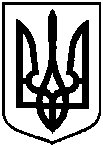 Про відмову Северину Артему Сергійовичу в наданні дозволу на розроблення проекту землеустрою щодо відведення земельної ділянки у власність за адресою: м. Суми,  в районі вул. Лисенка, на території колишнього гаражного кооперативу «Вікторія», земельна ділянка № 142-143, орієнтовною площею 0,0060 га 